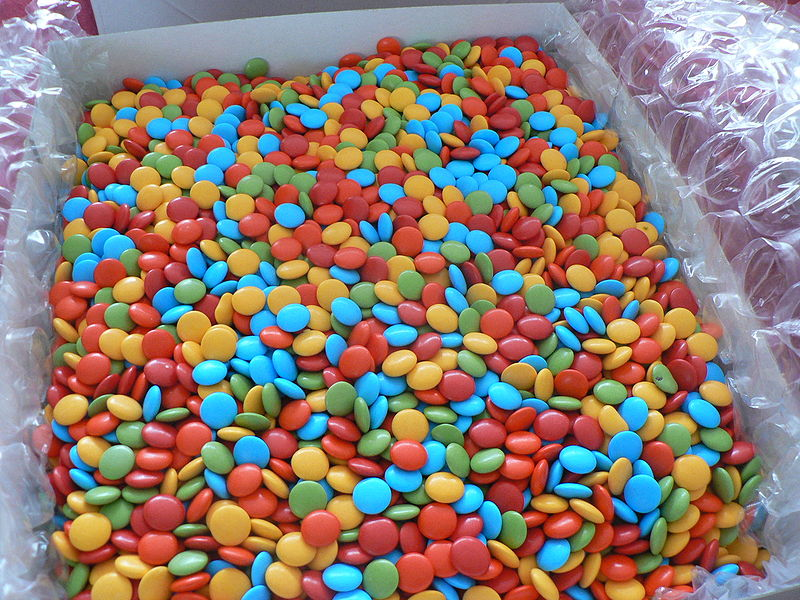 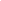 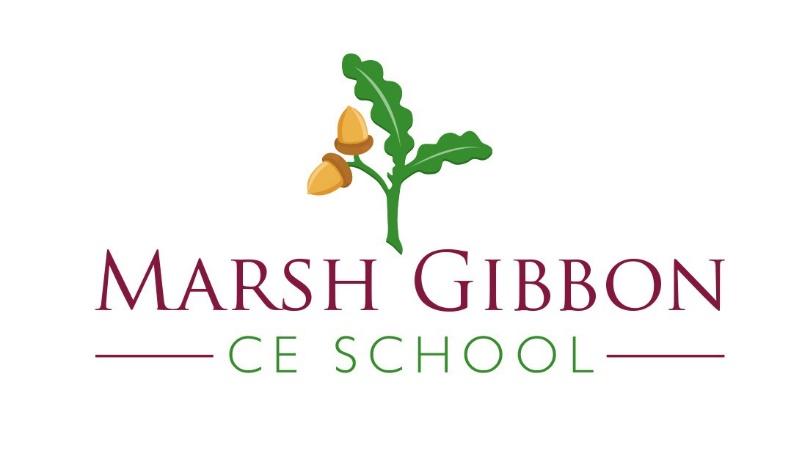 Daily TreatsHomework to be completed daily.Weekly Treats Choose 4 pieces or more, to be completed by Wednesday 29th March We will share our Home Learning in class on Friday 17th March and Friday 31st March.  Weekly Treats Choose 4 pieces or more, to be completed by Wednesday 29th March We will share our Home Learning in class on Friday 17th March and Friday 31st March.  Weekly Treats Choose 4 pieces or more, to be completed by Wednesday 29th March We will share our Home Learning in class on Friday 17th March and Friday 31st March.  Home ReadingRead 4x per week at home. Record your reading in your reading diary and ask an adult to sign your book too. 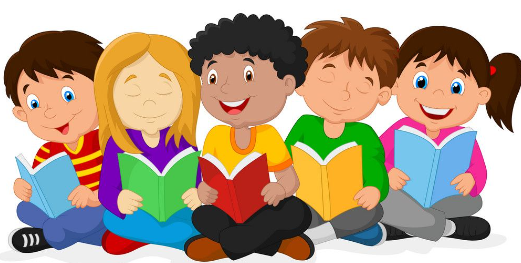 Task 1 -  English In English we have been looking at instruction writing. We know that these should include a clear title, a list of equipment, ordered steps, command sentences, imperative verbs and adjectives. Can you create your own game and then write a full set of instructions for how to play this? Task 3 –  Healthy HeroesOur Curriculum lessons this term will focus on maintaining a healthy lifestyle. Can you plan a healthy three course meal taking into account all the different food groups? You could present this as a written menu, as a drawing or even as a 3D model.  For an extra challenge could you write an explanation for why you choose the foods that you did. Task 5 –  Healthy MindsTuning in-Mindful listeningPlace2Be has teamed up with the Royal Philharmonic Orchestra to create a series of activities which combine music and art to support young people’s mental health and wellbeing.   This project helps young people ‘tune in’ to their emotions and express them in a variety of ways using different art forms. It highlights how thoughts and feelings can be communicated, heard, and seen differently between people.  https://www.place2be.org.uk/our-services/parents-and-carers/wellbeing-resources-for-families/activities-from-the-art-room/tuning-in-mindful-listening/Practice your times tables on TT Rock StarsComplete 10 sessions of TTRS each week. You could even do more.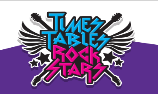 Task 2 – Maths In Maths we will be looking at money and recognising the value of different coins, notes and then adding coins and notes together. We will also be working out how to make specific amounts in different ways and then how to give change. Can you create your own shop selling different items for different amounts and then give examples of how you could pay for your items. Could you work out how much change you might need to give to your customers if they pay with a larger coin or note?. You could complete this practically with your grown up at home or you record your calculations and bring these into share with the class. Task 4 – EnglishIn English we will be looking at the traditional tale Stone Soup. Can you read another traditional tale and  create your own re-telling of this? You could complete this as a written piece of work, as a storyboard, or be more creative and complete using drama or models. Task 6 – RECan you research and display the question, What do Christians do at Easter and why is it important to them ?You choose how you’d like to present this. Poster, PPT, Picture, Information Page, collage. 